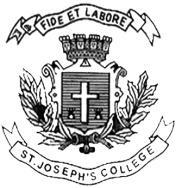 ST JOSEPH’S UNIVERSITY, BENGALURU -27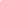 B.Sc. BOTANY – III SEMESTERSEMESTER EXAMINATION: OCTOBER 2023(Examination conducted in November /December  2023)BOOE06 – NARCOTIC PLANTS(For current batch students only)Time: 2 Hours								    Max Marks: 60This paper contains ONE printed pages and THREE partsPART-A: Answer any TEN questions in one or two sentences 		10X2= 201. 	Pharmacodynamics2. 	Inhalants3. 	Examples of Orphan Drugs4.	Nicotine5.	Stimulants6. 	Write the Narcotic drugs obtained from Cannabis sativa7. 	Any two toxic effects of Narcotics 8. 	Any two WHO guidelines of narcotics9. 	Expand HPLC10. 	Psychotropic substances11. 	Sedatives12. 	Scientific name of Cocoa Part-B: Write short notes on any FIVE questions`				5X6= 3013. Write any six features of the Narcotics Control Board 14. Prescription Narcotic products available in the market15. Designer Drugs16. Drug action on central nervous system17. Sampling techniques of Narcotic drugs18. Heroin19. PsilocybinPart-C: Explain any ONE question in detail					1X10= 10 20. Describe the characteristics of Artemisia21. Explain in detail Morphine alkaloids